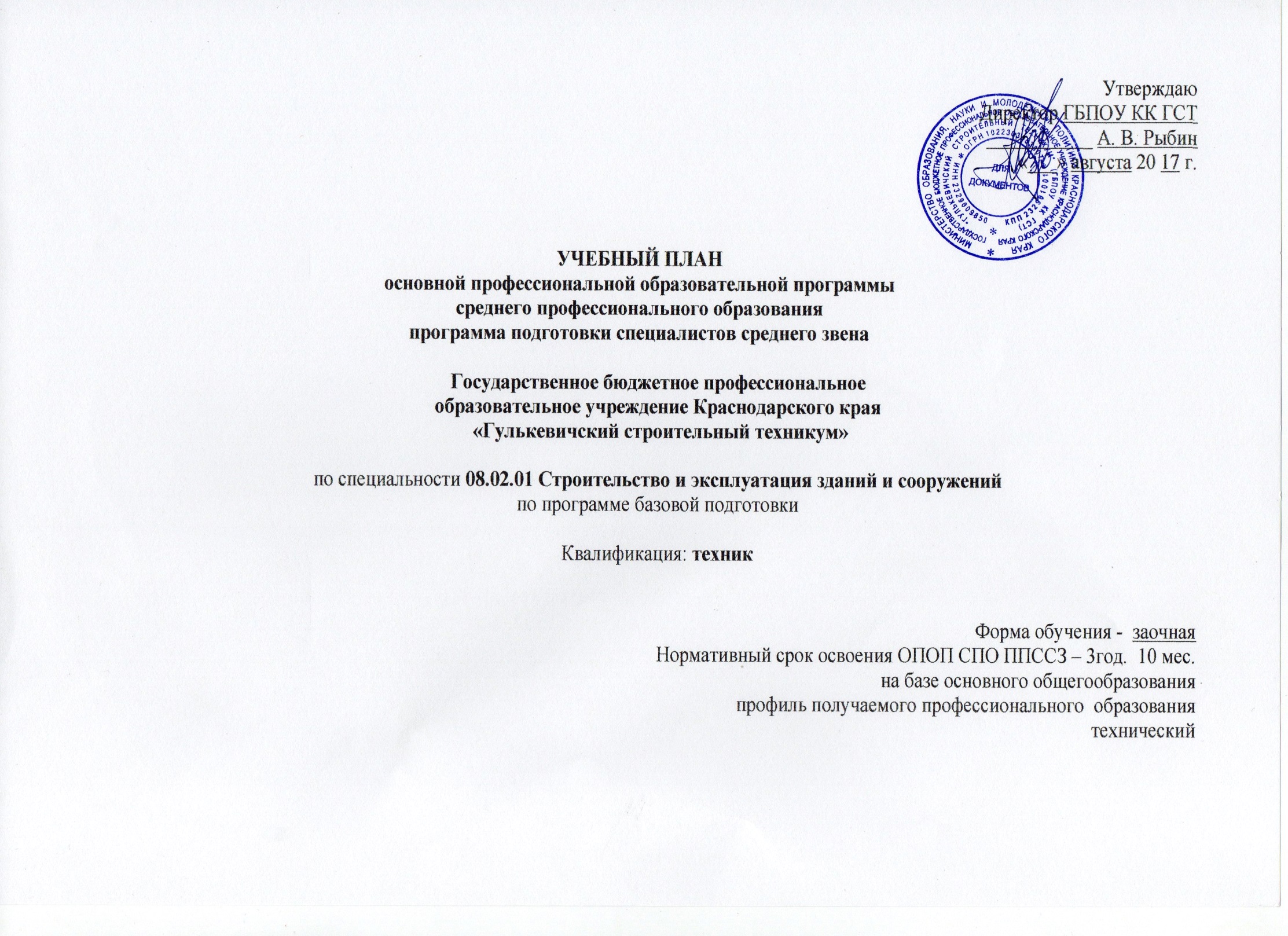 План учебного процесса по специальности 08.02.01  Строительство и эксплуатация зданий и сооружений  на 2017-2021 учебный год (заочка)План учебного процесса по специальности 08.02.01  Строительство и эксплуатация зданий и сооружений  на 2017-2021 учебный год (заочка)План учебного процесса по специальности 08.02.01  Строительство и эксплуатация зданий и сооружений  на 2017-2021 учебный год (заочка)План учебного процесса по специальности 08.02.01  Строительство и эксплуатация зданий и сооружений  на 2017-2021 учебный год (заочка)План учебного процесса по специальности 08.02.01  Строительство и эксплуатация зданий и сооружений  на 2017-2021 учебный год (заочка)План учебного процесса по специальности 08.02.01  Строительство и эксплуатация зданий и сооружений  на 2017-2021 учебный год (заочка)План учебного процесса по специальности 08.02.01  Строительство и эксплуатация зданий и сооружений  на 2017-2021 учебный год (заочка)План учебного процесса по специальности 08.02.01  Строительство и эксплуатация зданий и сооружений  на 2017-2021 учебный год (заочка)План учебного процесса по специальности 08.02.01  Строительство и эксплуатация зданий и сооружений  на 2017-2021 учебный год (заочка)План учебного процесса по специальности 08.02.01  Строительство и эксплуатация зданий и сооружений  на 2017-2021 учебный год (заочка)План учебного процесса по специальности 08.02.01  Строительство и эксплуатация зданий и сооружений  на 2017-2021 учебный год (заочка)План учебного процесса по специальности 08.02.01  Строительство и эксплуатация зданий и сооружений  на 2017-2021 учебный год (заочка)План учебного процесса по специальности 08.02.01  Строительство и эксплуатация зданий и сооружений  на 2017-2021 учебный год (заочка)План учебного процесса по специальности 08.02.01  Строительство и эксплуатация зданий и сооружений  на 2017-2021 учебный год (заочка)План учебного процесса по специальности 08.02.01  Строительство и эксплуатация зданий и сооружений  на 2017-2021 учебный год (заочка)План учебного процесса по специальности 08.02.01  Строительство и эксплуатация зданий и сооружений  на 2017-2021 учебный год (заочка)План учебного процесса по специальности 08.02.01  Строительство и эксплуатация зданий и сооружений  на 2017-2021 учебный год (заочка)План учебного процесса по специальности 08.02.01  Строительство и эксплуатация зданий и сооружений  на 2017-2021 учебный год (заочка)План учебного процесса по специальности 08.02.01  Строительство и эксплуатация зданий и сооружений  на 2017-2021 учебный год (заочка)План учебного процесса по специальности 08.02.01  Строительство и эксплуатация зданий и сооружений  на 2017-2021 учебный год (заочка)План учебного процесса по специальности 08.02.01  Строительство и эксплуатация зданий и сооружений  на 2017-2021 учебный год (заочка)План учебного процесса по специальности 08.02.01  Строительство и эксплуатация зданий и сооружений  на 2017-2021 учебный год (заочка)План учебного процесса по специальности 08.02.01  Строительство и эксплуатация зданий и сооружений  на 2017-2021 учебный год (заочка)План учебного процесса по специальности 08.02.01  Строительство и эксплуатация зданий и сооружений  на 2017-2021 учебный год (заочка)План учебного процесса по специальности 08.02.01  Строительство и эксплуатация зданий и сооружений  на 2017-2021 учебный год (заочка)План учебного процесса по специальности 08.02.01  Строительство и эксплуатация зданий и сооружений  на 2017-2021 учебный год (заочка)План учебного процесса по специальности 08.02.01  Строительство и эксплуатация зданий и сооружений  на 2017-2021 учебный год (заочка)План учебного процесса по специальности 08.02.01  Строительство и эксплуатация зданий и сооружений  на 2017-2021 учебный год (заочка)План учебного процесса по специальности 08.02.01  Строительство и эксплуатация зданий и сооружений  на 2017-2021 учебный год (заочка)План учебного процесса по специальности 08.02.01  Строительство и эксплуатация зданий и сооружений  на 2017-2021 учебный год (заочка)План учебного процесса по специальности 08.02.01  Строительство и эксплуатация зданий и сооружений  на 2017-2021 учебный год (заочка)План учебного процесса по специальности 08.02.01  Строительство и эксплуатация зданий и сооружений  на 2017-2021 учебный год (заочка)План учебного процесса по специальности 08.02.01  Строительство и эксплуатация зданий и сооружений  на 2017-2021 учебный год (заочка)План учебного процесса по специальности 08.02.01  Строительство и эксплуатация зданий и сооружений  на 2017-2021 учебный год (заочка)План учебного процесса по специальности 08.02.01  Строительство и эксплуатация зданий и сооружений  на 2017-2021 учебный год (заочка)План учебного процесса по специальности 08.02.01  Строительство и эксплуатация зданий и сооружений  на 2017-2021 учебный год (заочка)ИндексНаименование циклов, дисциплин, профессиональных модулей, МДК, практикФормы промежуточной аттестацииКоличество домашних контрольных работУчебная нагрузка обучающихся (час.)Учебная нагрузка обучающихся (час.)Учебная нагрузка обучающихся (час.)Учебная нагрузка обучающихся (час.)Учебная нагрузка обучающихся (час.)Учебная нагрузка обучающихся (час.)Распределение обязательной нагрузки по курсам и семестрам (час. в семестр)Распределение обязательной нагрузки по курсам и семестрам (час. в семестр)Распределение обязательной нагрузки по курсам и семестрам (час. в семестр)Распределение обязательной нагрузки по курсам и семестрам (час. в семестр)Распределение обязательной нагрузки по курсам и семестрам (час. в семестр)Распределение обязательной нагрузки по курсам и семестрам (час. в семестр)Распределение обязательной нагрузки по курсам и семестрам (час. в семестр)Распределение обязательной нагрузки по курсам и семестрам (час. в семестр)ИндексНаименование циклов, дисциплин, профессиональных модулей, МДК, практикФормы промежуточной аттестацииКоличество домашних контрольных работмаксимальнаяСамостоятельная учебная  работыОбязательная аудиторнаяОбязательная аудиторнаяОбязательная аудиторнаяОбязательная аудиторнаяI курсI курсII курсII курсIII курсIII курсIV курсIV курсИндексНаименование циклов, дисциплин, профессиональных модулей, МДК, практикФормы промежуточной аттестацииКоличество домашних контрольных работмаксимальнаяСамостоятельная учебная  работыВсего занятийв т.ч.в т.ч.в т.ч.I курсI курсII курсII курсIII курсIII курсIV курсIV курсИндексНаименование циклов, дисциплин, профессиональных модулей, МДК, практикФормы промежуточной аттестацииКоличество домашних контрольных работмаксимальнаяСамостоятельная учебная  работыВсего занятийЛекции (установоч.)лаб. и прак. занятий, вкл. семинарыкурсовых работ(проектов)1сем 2сем. 3сем4сем 5сем6сем 7сем 8сем 12345678910111213141516ОГСЭ.00Общий гуманитарный и социально - экономический цикл2з/8дз/0э840  (648+192)280 (216+64)560  (432+128)2012008818124418ОГСЭ.01Основы философии -,-,-,-,ДЗ,-,-,-37264862008000ОГСЭ.02История -,-,-,ДЗ,-,-,-,-72648628ОГСЭ.03Иностранный язык -,-,-,-,З,З,-,ДЗ41681442424444444ОГСЭ.04Физическая культура -,-,З,ДЗ,-,-,-,-2336326106446ОГСЭ.05Русский язык и культура речи -,ДЗ,-,-,-,-,-,-1847686208ОГСЭ. 06Основы бюджетной грамотности ДЗ-,-,-,-,-,-,-,-54468448ОГСЭ. 07Основы предпринимательской деятельности -,-,-,-,-,-,-,ДЗ54401410414ЕН.00Математический и общий естественнонаучный цикл0з/1дз/1э168140288200ЕН.01Математика -,Э,-,-,-,-,-184681688016ЕН.02Информатика ДЗ,-,-,-,-,-,-,-1847212012012П.00Профессиональный цикл0з/19дз/10Э/5Э(к)4392 (3236+1156)1174 (789+385)3216 (2444+772)1293100980ОП.00Общепрофессиональные дисциплины0з/7дз/4э1283 (695+588)113315072780ОП.01Инженерная графика ДЗ,-,-,-,-,-,-,-1210 (110+100)18228226028ОП.02Техническая механика -,Э,-,-,-,-,-,-1204 (110+94)176281414028ОП.03Основы электротехники -,Э,-,-,-,-,-,-190781266014ОП.04Основы геодезии -,-,-,ДЗ,-,-,-,-60481266012ОП.05Информационные технологии в профессиональной деятельности -,-,-,-,-,ДЗ,-,-611310310010010ОП.06Экономика организации -,-,-,-,-,-,ДЗ,-7162  (110+52)14814104014ОП.07Безопасность жизнедеятельности ДЗ,-,-,-,-,-,-,-1102901284012ОП.08Охрана труда Э,-,-,-,-,-,-,-2726486208ОП.09Менеджмент -,-,-,-,-,ДЗ,-,-3544686208ОП.10Строительные материалы и изделия -,-,Э,-,-,-,-,-21441321284012ОП.11Правовое  обеспечение профессиональной деятельности -,-,-,-,ДЗ,-,-,-726486208ПМ.00Профессиональные модули0з/12дз/6Э/5э(к)2245186937618611080ПМ.01Участие в проектировании зданий и сооруженийЭ(к)72663492302240МДК.01.01Проектирование зданий и сооружений -,-,ДЗ,-,-,-,-,-1420 (270+150)36456106401244МДК.01.02Проект производства работ -,-,-,Э,-,-,-,-3306 (270+36)26838221601622УП.01Учебная практика -,-,-,ДЗ,-,-,-,-720720003636ПП.01Производственная практика (по профилю специальности) -,-,-,ДЗ,-,-,-,-1080108000108ПМ.02Выполнение технологических процессов при строительстве, эксплуатации и реконструкции строительных объектовЭ(к)769617152763640МДК.02.01Организация технологических процессов при строительстве, эксплуатации и реконструкции строительных объектов -,-,-,-,Э,-,-,-3450 (273+177)38466206402838МДК.02.02Учёт и контроль технологических процессов -,-,-,-,-,-,Э,-4319 (270+49)233865630024566УП.02Учебная практика -,-,-,-,-,-,ДЗ,-720720003636ПП.02Производственная практика (по профилю специальности) -,-,-,-,-,-,ДЗ,-2160216000108108ПМ.03Организация деятельности структурных подразделений при выполнении строительно - монтажных работ, эксплуатации и реконструкции зданий и сооруженийЭ(к)3242962818100МДК.03.01Управление деятельности структурных подразделений при выполнении строительно - монтажных работ, эксплуатации и реконструкции зданий и сооружений -,-,-,-,-,-,ДЗ,-3324 (270+54)296281810028УП.03Учебная практика -,-,-,-,-,-,ДЗ,-3603600036ПП.03Производственная практика (по профилю специальности) -,-,-,-,-,-,ДЗ,-3603600036ПМ.04Организация видов работ при эксплуатации и реконструкции зданий и сооружений Э(к)3242349058320МДК.04.01Эксплуатация зданий -,-,-,-,-,-,-,Э421617046301602818МДК.04.02Реконструкция зданий -,-,-,-,-,-,-,Э410864442816044УП.04Учебная практика -,-,-,-,-,-,-,ДЗ3603600036ПП.04Производственная практика (по профилю специальности) -,-,-,-,-,-,-,ДЗ3603600036ПМ.05Выполнение работ по  профессии "Штукатур"Э(к)354 (252+102)34320 (252+68)34340МДК.05.01Технология штукатурных работ Э,-,-,-,-,-,-,-110234683434014УП.05Учебная практика ДЗ,-,-,-,-,-,-,-3603600036ПП.05Производственная практика ДЗ,-,-,-,-,-,-,-2160216000216ВсегоВсего1з/27дз/11э/5Э(к)7506221452922440193850ПДППреддипломная практика4ГИАГосударственная итоговая аттестация6     Консультации из расчета 4 часа на одного обучающегося на каждый учебный год.                                    Государственная (итоговая) аттестация                                                                                                                         1. Программа базовой подготовки                                                                                                                         1.1Выпускная квалификационная работа в форме:                                                                                    Дипломного проекта.                                                                                                                                 Выполнение дипломного проекта  5 нед                                                                                                                                             Защита дипломного проекта  1 нед                       Консультации из расчета 4 часа на одного обучающегося на каждый учебный год.                                    Государственная (итоговая) аттестация                                                                                                                         1. Программа базовой подготовки                                                                                                                         1.1Выпускная квалификационная работа в форме:                                                                                    Дипломного проекта.                                                                                                                                 Выполнение дипломного проекта  5 нед                                                                                                                                             Защита дипломного проекта  1 нед                       Консультации из расчета 4 часа на одного обучающегося на каждый учебный год.                                    Государственная (итоговая) аттестация                                                                                                                         1. Программа базовой подготовки                                                                                                                         1.1Выпускная квалификационная работа в форме:                                                                                    Дипломного проекта.                                                                                                                                 Выполнение дипломного проекта  5 нед                                                                                                                                             Защита дипломного проекта  1 нед                       Консультации из расчета 4 часа на одного обучающегося на каждый учебный год.                                    Государственная (итоговая) аттестация                                                                                                                         1. Программа базовой подготовки                                                                                                                         1.1Выпускная квалификационная работа в форме:                                                                                    Дипломного проекта.                                                                                                                                 Выполнение дипломного проекта  5 нед                                                                                                                                             Защита дипломного проекта  1 нед                       Консультации из расчета 4 часа на одного обучающегося на каждый учебный год.                                    Государственная (итоговая) аттестация                                                                                                                         1. Программа базовой подготовки                                                                                                                         1.1Выпускная квалификационная работа в форме:                                                                                    Дипломного проекта.                                                                                                                                 Выполнение дипломного проекта  5 нед                                                                                                                                             Защита дипломного проекта  1 нед                       Консультации из расчета 4 часа на одного обучающегося на каждый учебный год.                                    Государственная (итоговая) аттестация                                                                                                                         1. Программа базовой подготовки                                                                                                                         1.1Выпускная квалификационная работа в форме:                                                                                    Дипломного проекта.                                                                                                                                 Выполнение дипломного проекта  5 нед                                                                                                                                             Защита дипломного проекта  1 нед                  Всегодисциплин и МДКдисциплин и МДКдисциплин и МДК8278808082788080     Консультации из расчета 4 часа на одного обучающегося на каждый учебный год.                                    Государственная (итоговая) аттестация                                                                                                                         1. Программа базовой подготовки                                                                                                                         1.1Выпускная квалификационная работа в форме:                                                                                    Дипломного проекта.                                                                                                                                 Выполнение дипломного проекта  5 нед                                                                                                                                             Защита дипломного проекта  1 нед                       Консультации из расчета 4 часа на одного обучающегося на каждый учебный год.                                    Государственная (итоговая) аттестация                                                                                                                         1. Программа базовой подготовки                                                                                                                         1.1Выпускная квалификационная работа в форме:                                                                                    Дипломного проекта.                                                                                                                                 Выполнение дипломного проекта  5 нед                                                                                                                                             Защита дипломного проекта  1 нед                       Консультации из расчета 4 часа на одного обучающегося на каждый учебный год.                                    Государственная (итоговая) аттестация                                                                                                                         1. Программа базовой подготовки                                                                                                                         1.1Выпускная квалификационная работа в форме:                                                                                    Дипломного проекта.                                                                                                                                 Выполнение дипломного проекта  5 нед                                                                                                                                             Защита дипломного проекта  1 нед                       Консультации из расчета 4 часа на одного обучающегося на каждый учебный год.                                    Государственная (итоговая) аттестация                                                                                                                         1. Программа базовой подготовки                                                                                                                         1.1Выпускная квалификационная работа в форме:                                                                                    Дипломного проекта.                                                                                                                                 Выполнение дипломного проекта  5 нед                                                                                                                                             Защита дипломного проекта  1 нед                       Консультации из расчета 4 часа на одного обучающегося на каждый учебный год.                                    Государственная (итоговая) аттестация                                                                                                                         1. Программа базовой подготовки                                                                                                                         1.1Выпускная квалификационная работа в форме:                                                                                    Дипломного проекта.                                                                                                                                 Выполнение дипломного проекта  5 нед                                                                                                                                             Защита дипломного проекта  1 нед                       Консультации из расчета 4 часа на одного обучающегося на каждый учебный год.                                    Государственная (итоговая) аттестация                                                                                                                         1. Программа базовой подготовки                                                                                                                         1.1Выпускная квалификационная работа в форме:                                                                                    Дипломного проекта.                                                                                                                                 Выполнение дипломного проекта  5 нед                                                                                                                                             Защита дипломного проекта  1 нед                  Всегоучебной практикиучебной практикиучебной практики363636367236     Консультации из расчета 4 часа на одного обучающегося на каждый учебный год.                                    Государственная (итоговая) аттестация                                                                                                                         1. Программа базовой подготовки                                                                                                                         1.1Выпускная квалификационная работа в форме:                                                                                    Дипломного проекта.                                                                                                                                 Выполнение дипломного проекта  5 нед                                                                                                                                             Защита дипломного проекта  1 нед                       Консультации из расчета 4 часа на одного обучающегося на каждый учебный год.                                    Государственная (итоговая) аттестация                                                                                                                         1. Программа базовой подготовки                                                                                                                         1.1Выпускная квалификационная работа в форме:                                                                                    Дипломного проекта.                                                                                                                                 Выполнение дипломного проекта  5 нед                                                                                                                                             Защита дипломного проекта  1 нед                       Консультации из расчета 4 часа на одного обучающегося на каждый учебный год.                                    Государственная (итоговая) аттестация                                                                                                                         1. Программа базовой подготовки                                                                                                                         1.1Выпускная квалификационная работа в форме:                                                                                    Дипломного проекта.                                                                                                                                 Выполнение дипломного проекта  5 нед                                                                                                                                             Защита дипломного проекта  1 нед                       Консультации из расчета 4 часа на одного обучающегося на каждый учебный год.                                    Государственная (итоговая) аттестация                                                                                                                         1. Программа базовой подготовки                                                                                                                         1.1Выпускная квалификационная работа в форме:                                                                                    Дипломного проекта.                                                                                                                                 Выполнение дипломного проекта  5 нед                                                                                                                                             Защита дипломного проекта  1 нед                       Консультации из расчета 4 часа на одного обучающегося на каждый учебный год.                                    Государственная (итоговая) аттестация                                                                                                                         1. Программа базовой подготовки                                                                                                                         1.1Выпускная квалификационная работа в форме:                                                                                    Дипломного проекта.                                                                                                                                 Выполнение дипломного проекта  5 нед                                                                                                                                             Защита дипломного проекта  1 нед                       Консультации из расчета 4 часа на одного обучающегося на каждый учебный год.                                    Государственная (итоговая) аттестация                                                                                                                         1. Программа базовой подготовки                                                                                                                         1.1Выпускная квалификационная работа в форме:                                                                                    Дипломного проекта.                                                                                                                                 Выполнение дипломного проекта  5 нед                                                                                                                                             Защита дипломного проекта  1 нед                  Всегопроизводств. практикипроизводств. практикипроизводств. практики21610810814436     Консультации из расчета 4 часа на одного обучающегося на каждый учебный год.                                    Государственная (итоговая) аттестация                                                                                                                         1. Программа базовой подготовки                                                                                                                         1.1Выпускная квалификационная работа в форме:                                                                                    Дипломного проекта.                                                                                                                                 Выполнение дипломного проекта  5 нед                                                                                                                                             Защита дипломного проекта  1 нед                       Консультации из расчета 4 часа на одного обучающегося на каждый учебный год.                                    Государственная (итоговая) аттестация                                                                                                                         1. Программа базовой подготовки                                                                                                                         1.1Выпускная квалификационная работа в форме:                                                                                    Дипломного проекта.                                                                                                                                 Выполнение дипломного проекта  5 нед                                                                                                                                             Защита дипломного проекта  1 нед                       Консультации из расчета 4 часа на одного обучающегося на каждый учебный год.                                    Государственная (итоговая) аттестация                                                                                                                         1. Программа базовой подготовки                                                                                                                         1.1Выпускная квалификационная работа в форме:                                                                                    Дипломного проекта.                                                                                                                                 Выполнение дипломного проекта  5 нед                                                                                                                                             Защита дипломного проекта  1 нед                       Консультации из расчета 4 часа на одного обучающегося на каждый учебный год.                                    Государственная (итоговая) аттестация                                                                                                                         1. Программа базовой подготовки                                                                                                                         1.1Выпускная квалификационная работа в форме:                                                                                    Дипломного проекта.                                                                                                                                 Выполнение дипломного проекта  5 нед                                                                                                                                             Защита дипломного проекта  1 нед                       Консультации из расчета 4 часа на одного обучающегося на каждый учебный год.                                    Государственная (итоговая) аттестация                                                                                                                         1. Программа базовой подготовки                                                                                                                         1.1Выпускная квалификационная работа в форме:                                                                                    Дипломного проекта.                                                                                                                                 Выполнение дипломного проекта  5 нед                                                                                                                                             Защита дипломного проекта  1 нед                       Консультации из расчета 4 часа на одного обучающегося на каждый учебный год.                                    Государственная (итоговая) аттестация                                                                                                                         1. Программа базовой подготовки                                                                                                                         1.1Выпускная квалификационная работа в форме:                                                                                    Дипломного проекта.                                                                                                                                 Выполнение дипломного проекта  5 нед                                                                                                                                             Защита дипломного проекта  1 нед                  Всегоэкзаменов (в т.ч.Э(к))экзаменов (в т.ч.Э(к))экзаменов (в т.ч.Э(к))1311(1)121(2)2(1)     Консультации из расчета 4 часа на одного обучающегося на каждый учебный год.                                    Государственная (итоговая) аттестация                                                                                                                         1. Программа базовой подготовки                                                                                                                         1.1Выпускная квалификационная работа в форме:                                                                                    Дипломного проекта.                                                                                                                                 Выполнение дипломного проекта  5 нед                                                                                                                                             Защита дипломного проекта  1 нед                       Консультации из расчета 4 часа на одного обучающегося на каждый учебный год.                                    Государственная (итоговая) аттестация                                                                                                                         1. Программа базовой подготовки                                                                                                                         1.1Выпускная квалификационная работа в форме:                                                                                    Дипломного проекта.                                                                                                                                 Выполнение дипломного проекта  5 нед                                                                                                                                             Защита дипломного проекта  1 нед                       Консультации из расчета 4 часа на одного обучающегося на каждый учебный год.                                    Государственная (итоговая) аттестация                                                                                                                         1. Программа базовой подготовки                                                                                                                         1.1Выпускная квалификационная работа в форме:                                                                                    Дипломного проекта.                                                                                                                                 Выполнение дипломного проекта  5 нед                                                                                                                                             Защита дипломного проекта  1 нед                       Консультации из расчета 4 часа на одного обучающегося на каждый учебный год.                                    Государственная (итоговая) аттестация                                                                                                                         1. Программа базовой подготовки                                                                                                                         1.1Выпускная квалификационная работа в форме:                                                                                    Дипломного проекта.                                                                                                                                 Выполнение дипломного проекта  5 нед                                                                                                                                             Защита дипломного проекта  1 нед                       Консультации из расчета 4 часа на одного обучающегося на каждый учебный год.                                    Государственная (итоговая) аттестация                                                                                                                         1. Программа базовой подготовки                                                                                                                         1.1Выпускная квалификационная работа в форме:                                                                                    Дипломного проекта.                                                                                                                                 Выполнение дипломного проекта  5 нед                                                                                                                                             Защита дипломного проекта  1 нед                       Консультации из расчета 4 часа на одного обучающегося на каждый учебный год.                                    Государственная (итоговая) аттестация                                                                                                                         1. Программа базовой подготовки                                                                                                                         1.1Выпускная квалификационная работа в форме:                                                                                    Дипломного проекта.                                                                                                                                 Выполнение дипломного проекта  5 нед                                                                                                                                             Защита дипломного проекта  1 нед                  Всегодифф.зачет.дифф.зачет.дифф.зачет.52152264     Консультации из расчета 4 часа на одного обучающегося на каждый учебный год.                                    Государственная (итоговая) аттестация                                                                                                                         1. Программа базовой подготовки                                                                                                                         1.1Выпускная квалификационная работа в форме:                                                                                    Дипломного проекта.                                                                                                                                 Выполнение дипломного проекта  5 нед                                                                                                                                             Защита дипломного проекта  1 нед                       Консультации из расчета 4 часа на одного обучающегося на каждый учебный год.                                    Государственная (итоговая) аттестация                                                                                                                         1. Программа базовой подготовки                                                                                                                         1.1Выпускная квалификационная работа в форме:                                                                                    Дипломного проекта.                                                                                                                                 Выполнение дипломного проекта  5 нед                                                                                                                                             Защита дипломного проекта  1 нед                       Консультации из расчета 4 часа на одного обучающегося на каждый учебный год.                                    Государственная (итоговая) аттестация                                                                                                                         1. Программа базовой подготовки                                                                                                                         1.1Выпускная квалификационная работа в форме:                                                                                    Дипломного проекта.                                                                                                                                 Выполнение дипломного проекта  5 нед                                                                                                                                             Защита дипломного проекта  1 нед                       Консультации из расчета 4 часа на одного обучающегося на каждый учебный год.                                    Государственная (итоговая) аттестация                                                                                                                         1. Программа базовой подготовки                                                                                                                         1.1Выпускная квалификационная работа в форме:                                                                                    Дипломного проекта.                                                                                                                                 Выполнение дипломного проекта  5 нед                                                                                                                                             Защита дипломного проекта  1 нед                       Консультации из расчета 4 часа на одного обучающегося на каждый учебный год.                                    Государственная (итоговая) аттестация                                                                                                                         1. Программа базовой подготовки                                                                                                                         1.1Выпускная квалификационная работа в форме:                                                                                    Дипломного проекта.                                                                                                                                 Выполнение дипломного проекта  5 нед                                                                                                                                             Защита дипломного проекта  1 нед                       Консультации из расчета 4 часа на одного обучающегося на каждый учебный год.                                    Государственная (итоговая) аттестация                                                                                                                         1. Программа базовой подготовки                                                                                                                         1.1Выпускная квалификационная работа в форме:                                                                                    Дипломного проекта.                                                                                                                                 Выполнение дипломного проекта  5 нед                                                                                                                                             Защита дипломного проекта  1 нед                  Всегозачетовзачетовзачетов2111